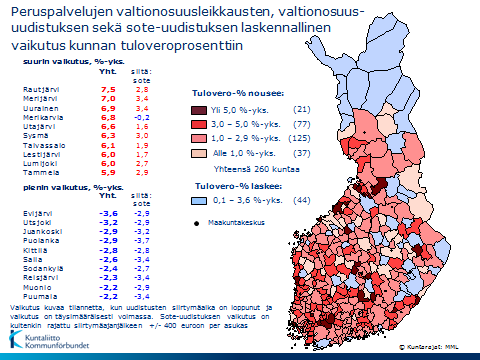 Liite